Projekta iesnieguma veidlapa* Uzskaitīt un pievienot apliecinājuma dokumentus (nolikuma 5.2.4. punkts)Apzinos, ka nepatiesas apliecinājumā sniegtās informācijas gadījumā administratīva un finansiāla rakstura sankcijas var tikt uzsāktas gan pret mani, gan arī pret minēto juridisko personu – projekta iesniedzēju.		/amats/								 /paraksts/                                                                                          		  /paraksta atšifrējums/*Ja projekta iesniegumu paraksta persona, kuras pārstāvības tiesības nav reģistrētas publiskos reģistros „amats” vietā jānorāda pilnvarojumu apliecinošs dokuments (pilnvara, rīkojums un tml.) kurš pievienots projekta iesniegumam.1. Projekta nosaukums (ne vairāk kā 50 zīmes)2. Koncentrēta projekta būtība Budžets (EUR)Budžets (EUR)Budžets (EUR)Budžets (EUR)AvotsLVAFLīdzfinansējumsKopāSumma%100%3. Projekta iesniedzējs3. Projekta iesniedzējsVienotais reģistrācijas Nr. Vienotais reģistrācijas Nr. Juridiskā adreseJuridiskā adreseFaktiskā adreseFaktiskā adreseTālruņa numursOficiālā elektroniskā adrese (e-pasts)Persona(-s) ar pārstāvības tiesībām (vārds, uzvārds, amats)Persona(-s) ar pārstāvības tiesībām (vārds, uzvārds, amats)Projekta kontaktpersona(vārds‚ uzvārds‚ amats)Projekta kontaktpersona(vārds‚ uzvārds‚ amats)Kontaktpersonas tālruņa numursKontaktpersonas tālruņa numursKontaktpersonas e–pasta adreseKontaktpersonas e–pasta adrese4. Projekta apraksts4. Projekta aprakstsTelevīzijas raidījuma nosaukumsProgramma (pārraides kanāls)Raidorganizācijas nosaukumsApraides atļaujas Nr.4.1. Projekta mērķis (īstermiņa/ilgtermiņa):4.2. Projektā risināmā problēma (norādīt raidījuma nepieciešamības pamatojumu)1.4.3. Projekta aktivitātes1.2.3.4.4. Projekta rezultāti (norādīt izmērāmus rezultātus vai rādītājus, kurus var objektīvi pārbaudīt, t.sk. plānotā sasniedzamā mērķauditorija)1.2.3.5. Projekta īstenošanas laiks no:dat./mēn./gadslīdz:   dat./mēn./gads6. Informācija par televīzijas raidījumu, kurā tiks izveidota vides sadaļa6. Informācija par televīzijas raidījumu, kurā tiks izveidota vides sadaļa6.1. Tehniskā informācija 6.1. Tehniskā informācija Raidījuma nosaukumsRaidījumu skaits (nevar būt mazāks par 12)TV raidījuma raksturojums (raidījuma žanrs, formāts, īss raidījuma satura izklāsts, tematika, problēmas)Raidījuma ētera laiks (pārraides datumi periodā 01.01.2017 – 31.12.2017, dienas, laiki un ilgums, biežums (t.sk. atkārtojumi))Vides izglītības komponentes īpatsvars raidījumā ( ne vairāk kā 30%)Raidījuma vidējais auditorijas apjoms/reitingi, reitingu datu avoti, novērtēšanas metodesRaidījuma bezmaksas pieejamība internetā/sociālajos tīklos, raidīšanas teritorijaRaidījuma vadītājsMērķauditorijas/skatītāju raksturojums (auditorijas apjoms, sadalījums)Norādīt saiti uz paraugversiju Cita būtiska informācija6.2. Saturiskā informācija (var pievienot iesniegumam kā atsevišķu pielikumu) (raidījuma scenārija un struktūras izklāsts (koncepcija), plānoto tēmu atspoguļojums, izvēles pamatojums un sasaiste ar vides aizsardzības jautājumiem, atbilstība mērķauditorijai)6.3. Plānoto tēmu atspoguļojums* (atzīmēt ar X, sīkāks apraksts Pielikumā Nr.5)6.3. Plānoto tēmu atspoguļojums* (atzīmēt ar X, sīkāks apraksts Pielikumā Nr.5)Ilgtspējīgas attīstības ciešā saikne ar indivīdu un uzņēmumu lēmumiem, rīcībāmGaisa kvalitāte pilsētvidē: sadedzināšanas iekārtas mājsaimniecībās, autotransports un alternatīvas pārvietošanās iespējasLatvijas līdzatbildība par klimata pārmaiņām un iespēja, ierobežojot klimata pārmaiņas, veicināt Latvijas tautsaimniecības attīstību un sabiedrības labklājību (oglekļa mazietilpīga attīstība)Siltumnīcefekta gāzu emisiju ierobežošanas izaicinājumi un iespējas Latvijas tautsaimniecībai (sevišķi transportā un lauksaimniecībā, taču arī enerģētikāPielāgošanās klimata pārmaiņām nepieciešamība un pasākumi Latvijā reģionālā, lokālā un mājsaimniecību līmenī (sevišķi pielāgošanās intensīvākiem nokrišņiem, savādākiem gadalaikiem, veģetācijas sezonas izmaiņām)Īpaši aizsargājamo dabas teritoriju (turpmāk – ĪADT) pārvaldība, sugu un biotopu aizsardzība; iesaistīto pušu interešu saskaņošanaUzņēmējdarbība un dabas aizsardzība - labās prakses piemēri, zaļās uzņēmējdarbības un dzīvesveida piemēri ĪADT, komercdarbības iespējas ĪADTPašvaldības un dabas aizsardzība, labās prakses piemēri, informācija par pašvaldību īstenotajiem infrastruktūras projektiem dabas un bioloģiskās daudzveidības saglabāšanāVienkārši un saprotami par biotopu apsaimniekošanu - nepieciešamība, esošie un nākotne ieguvumi, problēmas, nepieciešamie risinājumiDabas aizsardzība un/vai ekosistēmu pakalpojumiAtkritumu šķirošanas nepieciešamība un atkritumu šķirošanas iespējas, pareiza atkritumu šķirošana, kā iedzīvotāji šķirojot, var samazināt savu maksu par atkritumu apsaimniekošanu, šķirošanas atkritumu savākšanas punkti un laukumiAtkritumi kā resurss - iedzīvotāju apziņas celšana un informēšana par sākotnējo resursu taupīšanas nepieciešamību, kā arī iespējām tos aizstāt ar resursiem, kas tiek atgūti no atkritumiemSadzīvē radušos būvniecības atkritumu, bīstamo atkritumu, medicīnas atkritumu un citu specifisku atkritumu apsaimniekošanaInformēšana un izpratnes veidošana par plastmasas (t.sk. iepirkumu maisiņu) pārmērīga patēriņa kaitīgo ietekmi uz vidiAtkritumu rašanās samazināšana, ko var darīt uzņēmumi, pašvaldības un iedzīvotājiSabiedrības izglītošana par aprites ekonomiku un industriālo simbiozi, kas tas ir, kādi ieguvumi var būt un kā tajā iespējams iesaistīties uzņēmējiemEkonomiskie un cita veida instrumenti vides un dabas aizsardzības pasākumu ieviešanai7. Pašnovērtējuma un atgriezeniskās saites nodrošināšanas raksturojums (norādīt, kā tiks novērtēts un analizēts paveiktais)8. Projekta ieviešanas riski un pasākumi projekta ieviešanas risku mazināšanai (Identificēt un raksturot iespējamos projekta īstenošanas riskus un aprakstīt preventīvos pasākumus projekta īstenošanas risku mazināšanai)9. Projekta iesniedzēja (kā institūcijas) līdzšinējās pieredzes un kapacitātes ar projektu saistītā jomā raksturojums9.1. Līdzšinējie īstenotie projekti (t.sk. LVAF finansētie) vai salīdzināmas aktivitātes (raidījumu veidošanā):9.2. Iesniedzēja paša rīcībā esošie administratīvie, tehniskie un personāla resursi (institucionālā kapacitāte) projekta īstenošanai:9.3. Cita būtiska informācija, kas raksturo iesniedzēja līdzšinējo pieredzi un institucionālo kapacitāti10. Informācija par projekta īstenošanā iesaistīto galveno izpildītāju (projekta vadītājs, pakalpojumu sniedzēji) profesionālo kvalifikāciju un līdzšinējo pieredzi (norādīt atsevišķi informāciju par katru personu, kura būs tieši atbildīga par projekta uzdevumu izpildi, nepieciešamības gadījumā pievienojot papildus ailes)10. Informācija par projekta īstenošanā iesaistīto galveno izpildītāju (projekta vadītājs, pakalpojumu sniedzēji) profesionālo kvalifikāciju un līdzšinējo pieredzi (norādīt atsevišķi informāciju par katru personu, kura būs tieši atbildīga par projekta uzdevumu izpildi, nepieciešamības gadījumā pievienojot papildus ailes)10. Informācija par projekta īstenošanā iesaistīto galveno izpildītāju (projekta vadītājs, pakalpojumu sniedzēji) profesionālo kvalifikāciju un līdzšinējo pieredzi (norādīt atsevišķi informāciju par katru personu, kura būs tieši atbildīga par projekta uzdevumu izpildi, nepieciešamības gadījumā pievienojot papildus ailes)Vārds, uzvārds/Pakalpojuma sniedzējsPienākumi projektāLīdzšinējās pieredzes īss apraksts* (norādīt pieredzi ar projekta darba uzdevumiem saistītās aktivitātēs)11. Plānotie publicitātes pasākumi 11. Plānotie publicitātes pasākumi 11. Plānotie publicitātes pasākumi 11. Plānotie publicitātes pasākumi Publicitātes platformas veidsKāds medijs tiks izmantots (norādīt provizorisko mediju/-us, sociālo tīklu kontu)Kāda veida informācija tiks publicēta Publicitātes pasākumu mērķisTV RadioPreseInternetsSociālie tīkliCiti12. Līdzfinansējuma sadalījumsFinanšu ieguldījumsFinanšu ieguldījumsMateriāli, izejvielas, inventārsMateriāli, izejvielas, inventārsKopā, EUR12. Līdzfinansējuma sadalījumsSumma, EUR%Summa, EUR%Kopā, EURPašu līdzekļi Trešo personu līdzfinansējums*Trešo personu līdzfinansējums*Trešo personu līdzfinansējums*Trešo personu līdzfinansējums*Trešo personu līdzfinansējums*Trešo personu līdzfinansējums*1. /Nosaukums; reģ. Nr./KOPĀ 13. Projekta aktivitāšu īstenošanai nepieciešamie iepirkumi un/ vai cenu aptaujas veikšana (Balstoties uz Vadlīnijām Latvijas vides aizsardzības fonda finansēto projektu īstenotājiem, nosaukt un aprakstīt projekta ietvaros plānotos iepirkumus un/ vai cenu aptauju un tajos izmantojamos kritērijus)14. Projekta iesniegumam pievienotie dokumenti14. Projekta iesniegumam pievienotie dokumenti14. Projekta iesniegumam pievienotie dokumentiNr.p.k.Dokumenta nosaukumslapu skaits1.Projekta tāme (Nolikuma pielikums Nr. 2) 2.Piesaistītie speciālisti (Nolikuma pielikums Nr.3)3.Raidorganizācijas dati par vidējo auditoriju raidījumam 2017. gadā (Nolikuma pielikums Nr.4)4.Projekta tēmu pasniegšanas koncepcija (Nolikuma pielikums Nr.5)5.Apliecinājuma vēstule no NEPLP reģistrā reģistrētas raidorganizācijas, kurai ir apraides atļauja un pārraides tiesības bezmaksas virszemes apraidē, par projekta iesniegumā norādītā specializētā vides izglītības raidījuma pārraidīšanu raidorganizācijas programmā (kanālā), ja iesniedzējs nav raidorganizācija.6.Trešo personu līdzfinansējuma apliecinājuma vēstule par līdzfinansējuma piešķiršanas garantiju, ja līdzfinansējumu nodrošina persona, kas nav pats projekta iesniedzējs. Ja līdzfinansējums tiek nodrošināts no pašvaldības budžeta līdzekļiem, iesniedzams pašvaldības lēmums (attiecīgās pašvaldības Domes lēmums – sēdes protokola izraksts) par līdzfinansējuma piešķiršanas garantiju.7.Citi dokumenti8.KOPĀ (dokumentu lapu skaits)KOPĀ (dokumentu lapu skaits)15. ApliecinājumiProjekta iesniedzējs, parakstot projekta iesniegumu, apliecina, ka:projekta iesniedzējs nav pasludināts par maksātnespējīgu, neatrodas likvidācijas stadijā, un tā saimnieciskā darbība nav apturēta vai pārtraukta; projekta iesniedzējam nav nodokļu un valsts sociālās apdrošināšanas obligāto iemaksu parādu, kas kopsummā nepārsniedz 150 EUR, kā arī pilnvaro Latvijas vides aizsardzības fonda administrāciju saņemt izziņu par projekta iesniedzēja nodokļu un valsts sociālās apdrošināšanas obligāto iemaksu parādu neesamību Valsts ieņēmumu dienesta reģionālā iestādē, kurā projekta iesniedzējs ir reģistrēts kā nodokļu maksātājs;projekta iesniedzēja un partneru juridiskais statuss atbilst konkursa nolikumā noteiktajam;projekta iesniegumā un tā pielikumos iekļautā informācija atbilst patiesībai un projekta īstenošanai pieprasītais Latvijas vides aizsardzības fonda finansējums tiks izmantots saskaņā ar projekta iesnieguma aprakstu;šis projekts netiek un nav ticis finansēts/līdzfinansēts no citiem finanšu avotiem (Eiropas Savienības finansējums, valsts un pašvaldību budžeta līdzekļi);projekta iesniegumam pievienotās kopijas atbilst dokumentu oriģināliem un projekta iesnieguma kopijas un elektroniskā versija atbilst iesniegtā projekta iesnieguma oriģinālam;projekta iesniedzējam 2017. gadā nav konstatēti profesionālās darbības pārkāpumi vai pārkāpumi vides jomā;iepriekšējos periodos īstenojot Latvijas vides aizsardzības fonda finansētus projektus, ir ievērojis ar Fonda administrāciju noslēgtā līguma par projekta finansēšanas un izpildes kārtību nosacījumus;projekta iesniedzējs piekrīt konkursa nolikumā noteiktajiem nosacījumiem, kā arī piekrīt Latvijas vides aizsardzības fonda padomes apstiprinātajam līguma par projekta finansēšanas un izpildes kārtību paraugam (atrodams www.lvafa.gov.lv sadaļā „Projektu iesniedzējiem un īstenotājiem”).Projekta iesniedzēja likumīgais pārstāvis*: Projekta iesniedzēja likumīgais pārstāvis*: Datums:Projekta iesnieguma novērtējums pēc administratīvajiem kritērijiem (aizpilda Fonda administrācija)Projekta iesnieguma novērtējums pēc administratīvajiem kritērijiem (aizpilda Fonda administrācija)Projekta iesnieguma novērtējums pēc administratīvajiem kritērijiem (aizpilda Fonda administrācija)Projekta iesnieguma novērtējums pēc administratīvajiem kritērijiem (aizpilda Fonda administrācija)Atbilst (A)/Neatbilst (N)Administratīvie kritēriji:Administratīvie kritēriji:Administratīvie kritēriji:Administratīvie kritēriji:Atbilst (A)/Neatbilst (N)projekta iesniegumā norādītais specializētais vides izglītības televīzijas raidījums atbilst visiem Nolikuma 3.punktā minētajiem raidījuma pamatkritērijiem;projekta iesniegumā norādītais specializētais vides izglītības televīzijas raidījums atbilst visiem Nolikuma 3.punktā minētajiem raidījuma pamatkritērijiem;projekta iesniegumā norādītais specializētais vides izglītības televīzijas raidījums atbilst visiem Nolikuma 3.punktā minētajiem raidījuma pamatkritērijiem;projekta iesniegumā norādītais specializētais vides izglītības televīzijas raidījums atbilst visiem Nolikuma 3.punktā minētajiem raidījuma pamatkritērijiem;projekta iesniegums ir noformēts atbilstoši Nolikuma 5.3. punkta prasībām; projekta iesniegums ir noformēts atbilstoši Nolikuma 5.3. punkta prasībām; projekta iesniegums ir noformēts atbilstoši Nolikuma 5.3. punkta prasībām; projekta iesniegums ir noformēts atbilstoši Nolikuma 5.3. punkta prasībām; projekta iesniegums satur visus nepieciešamos dokumentus saskaņā ar Nolikuma 5.2. punktu;projekta iesniegums satur visus nepieciešamos dokumentus saskaņā ar Nolikuma 5.2. punktu;projekta iesniegums satur visus nepieciešamos dokumentus saskaņā ar Nolikuma 5.2. punktu;projekta iesniegums satur visus nepieciešamos dokumentus saskaņā ar Nolikuma 5.2. punktu;projekta iesniedzējs atbilst Nolikuma 4.3. punkta prasībām;projekta iesniedzējs atbilst Nolikuma 4.3. punkta prasībām;projekta iesniedzējs atbilst Nolikuma 4.3. punkta prasībām;projekta iesniedzējs atbilst Nolikuma 4.3. punkta prasībām;projekta iesniegumu ir parakstījusi persona ar pārstāvības tiesībām vai persona ar attiecīgu pilnvarojumu pārstāvēt iesniedzēju;projekta iesniegumu ir parakstījusi persona ar pārstāvības tiesībām vai persona ar attiecīgu pilnvarojumu pārstāvēt iesniedzēju;projekta iesniegumu ir parakstījusi persona ar pārstāvības tiesībām vai persona ar attiecīgu pilnvarojumu pārstāvēt iesniedzēju;projekta iesniegumu ir parakstījusi persona ar pārstāvības tiesībām vai persona ar attiecīgu pilnvarojumu pārstāvēt iesniedzēju;projekta iesniedzējam nav nodokļu un valsts sociālās apdrošināšanas obligāto iemaksu parādi, kas kopsummā pārsniedz EUR 150.00 (viens simts piecdesmit euro); projekta iesniedzējam nav nodokļu un valsts sociālās apdrošināšanas obligāto iemaksu parādi, kas kopsummā pārsniedz EUR 150.00 (viens simts piecdesmit euro); projekta iesniedzējam nav nodokļu un valsts sociālās apdrošināšanas obligāto iemaksu parādi, kas kopsummā pārsniedz EUR 150.00 (viens simts piecdesmit euro); projekta iesniedzējam nav nodokļu un valsts sociālās apdrošināšanas obligāto iemaksu parādi, kas kopsummā pārsniedz EUR 150.00 (viens simts piecdesmit euro); projekta iesniegumā norādītais līdzfinansējuma apmērs atbilst Nolikuma 4.4. punktā norādītajam minimālajam līdzfinansējuma apjomam;projekta iesniegumā norādītais līdzfinansējuma apmērs atbilst Nolikuma 4.4. punktā norādītajam minimālajam līdzfinansējuma apjomam;projekta iesniegumā norādītais līdzfinansējuma apmērs atbilst Nolikuma 4.4. punktā norādītajam minimālajam līdzfinansējuma apjomam;projekta iesniegumā norādītais līdzfinansējuma apmērs atbilst Nolikuma 4.4. punktā norādītajam minimālajam līdzfinansējuma apjomam;plānotais projekta īstenošanas periods nepārsniedz noteikto maksimāli pieļaujamo projekta īstenošanas laika periodu;plānotais projekta īstenošanas periods nepārsniedz noteikto maksimāli pieļaujamo projekta īstenošanas laika periodu;plānotais projekta īstenošanas periods nepārsniedz noteikto maksimāli pieļaujamo projekta īstenošanas laika periodu;plānotais projekta īstenošanas periods nepārsniedz noteikto maksimāli pieļaujamo projekta īstenošanas laika periodu;projekta iesniedzējs ir izpildījis visu līdz šim noslēgto līgumu par Fonda finansējuma saņemšanu nosacījumus un noteikumus, kā arī tam nav nenokārtotu saistību par iepriekš no Fonda finansētajiem projektiem.projekta iesniedzējs ir izpildījis visu līdz šim noslēgto līgumu par Fonda finansējuma saņemšanu nosacījumus un noteikumus, kā arī tam nav nenokārtotu saistību par iepriekš no Fonda finansētajiem projektiem.projekta iesniedzējs ir izpildījis visu līdz šim noslēgto līgumu par Fonda finansējuma saņemšanu nosacījumus un noteikumus, kā arī tam nav nenokārtotu saistību par iepriekš no Fonda finansētajiem projektiem.projekta iesniedzējs ir izpildījis visu līdz šim noslēgto līgumu par Fonda finansējuma saņemšanu nosacījumus un noteikumus, kā arī tam nav nenokārtotu saistību par iepriekš no Fonda finansētajiem projektiem.projektā paredzētās citas izmaksas nepārsniedz Nolikuma 4.5.5. punktā noteikto apmēruprojektā paredzētās citas izmaksas nepārsniedz Nolikuma 4.5.5. punktā noteikto apmēruprojektā paredzētās citas izmaksas nepārsniedz Nolikuma 4.5.5. punktā noteikto apmēruprojektā paredzētās citas izmaksas nepārsniedz Nolikuma 4.5.5. punktā noteikto apmēruIesniegumu izskatīja:Datums:Paraksts:Paraksts: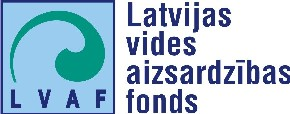 